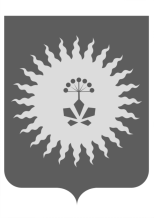 АДМИНИСТРАЦИЯ                          АНУЧИНСКОГО МУНИЦИПАЛЬНОГО РАЙОНАП О С Т А Н О В Л Е Н И ЕОб утверждении итогового документа публичных слушанийНа основании Градостроительного кодекса Российской Федерации, статьи 15 Федерального закона от 06 октября 2003 г. № 131-ФЗ «Об общих принципах организации местного самоуправления в Российской Федерации», решения Думы Анучинского муниципального района Приморского края от 29 октября 2008 г. № 442 «Об утверждении положения «О публичных слушаниях в Анучинском муниципальном районе», решения Думы Анучинского муниципального района от 27.04.2016 г. № 88-НПА  «О правилах  землепользования и застройки Виноградовского сельского поселения Анучинского муниципального района Приморского края»,постановления администрации Анучинского муниципального района от 12.12.2016 г. № 281 «О проведении публичных слушаний по вопросам внесения изменений в Правила землепользования и застройки Виноградовского  сельского поселения Анучинского муниципального района Приморского края», руководствуясь Уставом Анучинского муниципального района, администрация Анучинского муниципального районаПОСТАНОВЛЯЕТ:Утвердить прилагаемый итоговый документ публичных слушанийот 01.12.2017 года по вопросам внесения изменений в Правила землепользования и застройки Виноградовского сельского поселения Анучинского муниципального района Приморского края.2. Общему отделу администрации Анучинского муниципального района опубликовать настоящее постановление в средствах массовой информации и разместить на официальном сайте администрации Анучинского муниципального района в сети Интернет.Глава  Анучинскогомуниципального района                                                     С.А. ПонуровскийУТВЕРЖДЕНпостановлением администрации Анучинского муниципального районаот __01.12________2017 г. № _804___Итоговый документ публичных слушаний	Публичные слушания назначены постановлением администрации Анучинского муниципального района от 30.10.2017 № 734 «О проведении публичных слушаний по вопросам внесения изменений в  Правила землепользования и застройки Виноградовского сельского поселения Анучинского муниципального района Приморского края».	Тема публичных слушаний:Внести изменения в Правила землепользования и застройки Виноградовского сельского поселения Анучинского муниципального района Приморского края», согласно решения Думы Анучинского муниципального района Приморского края от 27 апреля 2016 года № 88-НПА «Правила землепользования и застройки Виноградовского поселения Анучинского муниципального района Приморского края».Инициаторы публичных слушаний:Глава Анучинского муниципального района.Дата проведения: 01.12.2017 года.Зарегистрировано:  четыреучастников публичных слушаний.Результаты голосования:по первому вопросу: 1. __4__ голосов – за; 0 голосов – против; 0 голосов – воздержался.по третьему вопросу:Председатель оргкомитетапо проведению публичных слушаний                                      Т.А.КовальчукСекретарь оргкомитетапо проведению публичных слушаний                                     Е.В. Росейчук01.12.2017.с. Анучино№804№Предложение (рекомендации)Мотивированное обоснование предложения (рекомендации)Предложение (рекомендация) внесено (поддержано), 1. Внести в Правила землепользования и застройки Виноградовского сельского поселения Анучинского муниципального района Приморского края, утвержденные решением Думы Анучинского муниципального района от 27 апреля 2016 года № 88-НПА,  следующие изменения:1. Внести в Правила землепользования и застройки Виноградовского сельского поселения Анучинского муниципального района Приморского края, утвержденные решением Думы Анучинского муниципального района от 27 апреля 2016 года № 88-НПА,  следующие изменения:1. Внести в Правила землепользования и застройки Виноградовского сельского поселения Анучинского муниципального района Приморского края, утвержденные решением Думы Анучинского муниципального района от 27 апреля 2016 года № 88-НПА,  следующие изменения:1. Внести в Правила землепользования и застройки Виноградовского сельского поселения Анучинского муниципального района Приморского края, утвержденные решением Думы Анучинского муниципального района от 27 апреля 2016 года № 88-НПА,  следующие изменения:1.1.В статью 36 «Зону рекреационного назначения», в территориальную зону (ГЛ) городские леса, дополнить:в основной вид разрешенного использования- осуществление научно-исследовательской, образовательной и рекреационной деятельности.В части земельного участка площадью 5000 кв.м., расположенного  за пределами участка. Ориентир жилой дом. Участок находится примерно в 430 м от ориентира по направлению на юго- восток. Почтовый адрес: Приморский край, Анучинский район, с.  Ильмаковка, ул. Центральная, д. 46. Кадастровый номер земельного участка 25:01:030400:44. Земельный и Градостроительный кодексы Российской ФедерацииГлава Анучинского муниципального района  С.А. Понуровский